Еженедельная газета«Петровка, 38»Номер 33 (9487) от 8 сентября 2015г.«ДЕЗЕРТИРОВАЛ» НА ФРОНТ «Низкий поклон вам, наши ветераны! Спасибо вам за то, что сегодня мы, ваши внуки и правнуки, можем смотреть на мирное небо над головой. Ваш геройский поступок нам не забыть никогда, и пока бьются наши сердца, мы будем помнить, какой ценой досталась для вас Победа в Великой Отечественной войне».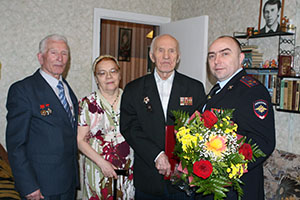 Такие слова прозвучали от помощника начальника УВД по ЮЗАО по работе с личным составом полковника полиции Вячеслава Трифонова в адрес ветерана Алексея Николаевича Медведева. 13 марта 2015 года ветерану исполнилось 90 лет, и с этой знаменательной датой приехали его поздравить сотрудники УВД и председатель окружного Совета ветеранов полковник милиции в отставке Александр Нестеров.

Алексей Медведев встретил гостей в полном здравии. Вспоминал фронтовые эпизоды. Рассказал, как его, ещё не достигшего 18-летнего возраста, призвали в армию, как впервые увидел пулемёт «Максим», с которым воевал все годы. Рассказал и о ранении в голову, о госпитале, как пытался сбежать на фронт, как его ловили и возвращали в палату и как главврач предложил пойти учиться в Рязанское военное училище. И уже там Алексей Медведев услышал о Великой Победе.

По окончании училища молодой лейтенант Алексей Медведев поступил на службу в 134-е отделение милиции (ныне ОМВД России по району Черёмушки), где трудился участковым инспектором 30 лет. Не раз отмечался руководством за хорошие показатели и задержание преступников. У ветерана много государственных и ведомственных наград. Но особенно дорожит он орденом Красной Звезды, медалью «За победу над Германией в Великой Отечественной войне 1941-1945 гг.» и знаком фронтовика.

Сейчас Алексей Николаевич Медведев принимает поздравления от родных, близких и коллег по работе. От имени начальника Главного управления МВД России по г. Москве генерал-лейтенанта полиции Анатолия Якунина и начальника УВД по ЮЗАО полковника полиции Юрия Дёмина юбиляру вручили поздравительные письма, продуктовые наборы, а также материальную помощь. Руководители пожелали имениннику здоровья на долгие годы.

Юлия АносоваВторник, 24 Март 2015. Категория: Номер 10 (9464) 24 марта 2015 года, К 70-летию Великой Победы 